LINGUA UNIVERSAL soukromá základní škola a mateřská škola s. r. o.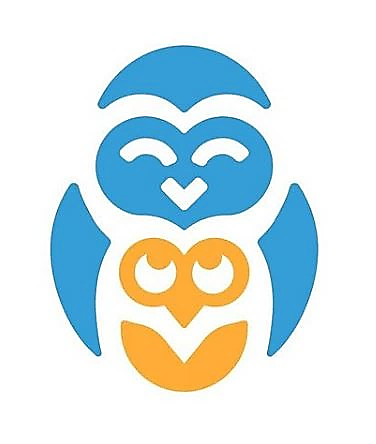 METODIKA 
ABSOLVENTSKÉ PRÁCEPříručka pro žákyObsahÚvod Proč právě absolventská práce?  Absolvent naší školy získá základní vzdělání s výrazným podílem cizích jazyků. Absolvent je schopen aplikovat získané znalosti a používat je k tvořivému řešení problémů. Svoje vědomosti, schopnosti a znalosti z všeobecného předmětu a zároveň z cizího jazyka získané během devítileté školní docházky žák uplatní při vypracování a prezentaci absolventské práce. Zúročí svoje zkušenosti z vybraného oboru založeného na svém zájmu.Součástí úvodu AP je cizojazyčná část, kde prokáže jazykové znalosti. Hlavní část AP je zaměřena jak teoreticky, tak prakticky. V praktické části žák vychází z vlastních zkušeností, poznatků a vědomostí. Praktická část je doložena  fotografiemi, anketou, vlastní tvorbou či vlastními zážitky, pokusem apod.Hodnocení:vychází z prezentace a obhajoby a z písemného zpracování APkomise je složena z vedoucího práce, jazykového konzultanta, třídního učitele 
a ředitele, zástupce školy, může být pozván i externí odborníkvýsledná známka je součástí klasifikace z předmětu za l. pololetí.A co na to sami žáci?„Dalo mi to určitě dobrou zkušenost, jelikož prezentování je na střední i vysoké škole důležité…“„Díky psaní mé práce jsem zjistila spoustu informací od pamětníků, což bylo mou praktickou částí. Jsem ráda, že jsem si vybrala toto téma už jen proto, že jsem místní a myslím si, že nové poznatky  ještě v budoucnu využiji.“„Vzhledem k tomu, že jsem byl jako první, byl jsem docela dost nervózní. Když jsem začal prezentovat, stres ze mě opadl. Zjistil jsem, že jsem schopný se zaměřit na to, co říkám a ignorovat okolí a díky tomu nebýt ve stresu. Informace o tématu jsem znal, takže jsem se nebál otázek. Při anglické komunikaci jsem  nemohl najít anglická slova, tudíž jsem pokazil trochu anglickou část. Jinak jsem si zkusil, jaké je prezentovat před porotou, a zjistil, jak reaguju při takové situaci. Budu mít zkušenosti, až budu dělat podobné práce v budoucnu na střední a vysoké škole.“„Pro ostatní to byla běžná středa, ale pro mě  den, kdy jsem měl mít od 10 h obhajoby. Byl jsem vzhůru už v 8 h, abych se pořádně připravil. Celé dvě hodiny jsem cvičil, co řeknu, ale to nepomohlo. Stresem a strachem, že to pokazím, jsem zapomněl úplně vše. Přihlásil jsem  do skupiny na Teamsech a slušně jsem pozdravil, zapnul jsem prezentaci a začal jsem prezentovat. Vše, co jsem si nacvičoval, jsem zapomněl, takže jsem byl úplně rozhozen, ale nějakým způsobem jsem to dal. Učitelé mě chválili, což jsem byl rád, na všechny otázky jsem dokázal komisi odpovědět. Následovala anglická část a já nemám zrovna rád, když mluvím jiným jazykem před lidmi. Nakonec hodnocení dopadlo velmi dobře a dostal jsem jedničku. Byl jsem šťastný.“„Psaní absolventské práce byl pro mě osobně zajímavý zážitek. Protože jsem psala o tématu, které je mi blízké, psaní mě po většinu času bavilo a ráda jsem si zjišťovala nové informace, které jsem často vůbec netušila. Bavilo mě tvořit i vizuální stránku práce, ačkoliv to nebylo vždycky úplně jednoduché… Myslím, že všechny informace, které jsem díky absolventské práci získala, v životě ještě uplatním a ráda se k nim vrátím. Díky práci jsem si téma řeckých pověstí oblíbila ještě víc, a to je z mého pohledu určitě něco dobrého.“Krok za krokem 8. třídaDo konce dubnaVyberte si téma práce od třídního učitele obdržíte přihlášku k absolventské práci (dále jen AP)vyberte si téma dle nabídky vyučujících jednotlivých předmětů nebo si zvolíte téma podle vlastního výběrutéma se musí týkat hlavních předmětůnení povoleno vybrat si téma z výchov (TV, VKZ, VKO, VV, HV)Doporučení: vyberte si téma, které vás zajímá a máte k němu co sdělit. Pokud si potřebujete zlepšit známku např. z matematiky, pište téma týkající se matematiky (výsledná známka z AP se započítává do daného předmětu).Zvolte si vedoucího práce oslovte osobně, e-mailem, přes Školu OnLine nebo MS Teams 
a požádejte o spoluprácipo jeho souhlasu se domluvte na tématu práce a na formě komunikace s vedoucím práce konzultujte osnovu, obsah - teoretickou i praktickou část prácemaximálně 4 práce na jednoho učitele, tj. princip – kdo dřív přijde…Vyberte si jazykového konzultantaoslovte ho osobně, e-mailem, přes Školu OnLine nebo MS Teams 
a požádejte o spoluprácivyberte si jazyk, který vám jde lépe (primárně 1. jazyk)úvod AP budete překládat do daného jazykapři obhajobě dostanete několik otázek v daném jazyce k tématu vaší práceDo poloviny červnaodevzdejte vyplněnou přihlášku třídnímu učitelipo odevzdání přihlášky již nelze změnit téma práce, vedoucího práce ani jazykového konzultanta 9. třídaČerven – záříshromažďování materiálu, zpracovávání tématu Září  – prosinec  zpracování a finální podoba AP (formální stránka)konzultujte primárně s vedoucím práce, případně s učitelem na ICT Prosinecodevzdejte dokončenou AP dvě tištěné barevné kopie vaší prácejednostranný tisksvázat do kroužkové vazby (nesmí být na volných listech)jednu kopii odevzdáte vedoucímu práce, druhou si ponecháteupozornění: AP nelze odevzdat po termínu, nelze odevzdat na volných listech v deskách, sepnutou svorkami apod.Prosinec – ledenpříprava prezentace v elektronické podoběkonzultujte primárně s vedoucím práce, případně s učitelem na ICTPolovina lednaprezentace a obhajoba absolventské práceZpracování práceFormát a rozsah práceCelkový rozsah práce 10–15 stran, řádkování 1,5, zarovnání do bloku, písmo Times New Roman, vel. 12, okraje 2,5 cm, nastavení odstavců. Číslování stránek dole vpravo/uprostřed, číslovat od úvodu (zde by měla být strana 3), víceúrovňové členění kapitol (např.: 1.1, 1.1.1) očíslované obrázky, tabulky a grafy (především vlastní zpracování).Členění práce Titulní strana – hlavička s názvem školy, název práce, jméno a příjmení žáka, jméno 
a příjmení vedoucího práce, školní rok.Obsah – automaticky vygenerovaný programem Word.Úvod (ČJ + AJ/NJ) – čím se bude práce zabývat, motivace ke zvolení tématu, rozsah 5–10 vět, na stejné straně bude v ČJ i v AJ/NJ.Teoretická část – zde vycházíte z literatury.Cíle práce – stačí 1 hlavní cíl (případně více), cílem práce je například něco zjistit, analyzovat, ověřit, představit, informovat, porovnat, ilustrovat…Praktická část – vlastní přínos, poznatky, zkušenosti, pokusy, fotografie, ilustrace …Závěr – výsledky práce, v krátkosti popište, o čem jste psali, vypište nejdůležitější myšlenky, zhodnoťte, zda jste dosáhli svých cílů.Seznam zkratek – použijte, pokud v práci máte zkratky, které je potřeba vysvětlitPoužité zdroje – abecedně řazený seznam literatury, novin/časopisů aj. (Wikipedia není dostačující zdroj)Citace zdrojůCitace tištěných knih zapsat podle vzoru: PŘÍJMENÍ, Jméno. Název knihy. Místo vydání: Název nakladatelství, rok vydání. ISBN.Noviny a časopisy zapsat podle vzoru: PŘÍJMENÍ, Jméno. Název článku. Název novin/časopisu. Rok, ročník, číslo. ISSNWebové stránky zapsat podle vzoru: Název webu, rok. [online]. Autor. [cit. datum citování]. Dostupné z: celá adresa webu. Doporučení: pro citace zdrojů použijte web https://www.citace.com/vytvorit-citaci nebo https://sites.google.com/site/novaiso690/jak-citovatZpracování prezentacePřipravená prezentace slouží jako opora k ústnímu projevu, nikoliv jako doslovný tahák. Obsahuje stručnou osnovu v bodech.Formát a délka prezentacevytvořena v libovolném programu tvorbu prezentaci (nejlépe Powerpoint)délka prezentace: cca 5 minutminimální rozsah: 7 snímků (včetně úvodní a závěrečné strany)barva pozadí stránky a písma nesmí splývat s pozadímpísmo: Arial nebo Times New Roman, dostatečná velikosttext v bodech (číslování/odrážky)obrázky, fotografie, tabulky, grafy výhodouObsah prezentaceÚvodní slide – jméno, příjmení, škola, téma práceMotivace – důvod pro zvolení tématuCíle práce – něco popsat, analyzovat, zjistit, ověřit, představit, informovat, porovnat, ilustrovat, seznámit se s něčím… Osnova – v bodech, o čem byly kapitoly teoretické a praktické části práceSplnění cílů práce/závěr – zda jste splnili to, co jste si v práci zadaliZdrojeObhajobyPrůběh obhajobV případě prezenční výuky probíhají obhajoby v určené třídě. Žáci jsou slušně oblečeni.Obdržíte rozpis, kdy se máte k obhajobě dostavit.Rozvrh bude upraven.Srdečně jsou zváni rodiče i prarodiče.Obhajobám mohou nahlížet i spolužáci a žáci 8. třídy.Komise (vedoucí práce, jazykový konzultant, třídní učitel, ředitel nebo zástupce školy, popř. pozvaný odborník z praxe) skládající se z nejméně 3 pedagogů hodnotí výkon žáka při prezentaci a obhajobě, jazykové schopnosti.V případě distanční výuky probíhají obhajoby s prezentací online přes MS Teams.Z obhajob online je pořízen videozáznam, který bude zpřístupněný na FB školy 
a webových stránkách školy. Pokud žák souhlasí, záznamy jsou používány jako příklady dobré praxe pro ostatní žáky.Hodnocení komisePrezentace, obhajobaprojev (čtený/nečtený, plynulý…)vizuální stránka prezentace (obrázky, vhodně zvolené barvy, velikost písma…)obsahová stránka prezentace: úvodní slide, motivace, cíle práce, osnova práce, závěr (splnění cílů), zdrojehodnotí všichni členové komiseFormální stránka prácedodržení počtu stran, titulní strana, obsah, formátování, citace aj.hodnotí především vedoucí práceObsahová stránka prácenápaditost, originalita, věcná správnost, gramatická a stylistická správnost, prokazatelně vlastní práce, porozumění tématu, dostatečné množství zdrojůhodnotí především vedoucí práceCizojazyčná částsprávnost úvodu v AJ/NJ, reagování na otázky v průběhu obhajoby (gramatické chyby, slovní zásoba aj.)hodnotí jazykový konzultantVýsledná známka bude zapsána do příslušného vyučovacího předmětu s hodnotou 100 %.PřihláškaA B S O L V E N T S K Á   P R Á C E                                            Školní rok: A B S O L V E N T S K Á   P R Á C E                                            Školní rok: A B S O L V E N T S K Á   P R Á C E                                            Školní rok: Jméno a příjmení žáka:Jméno a příjmení žáka:Vyučovací předmět:Název práce:Cíle práce:Název práce:Cíle práce:Název práce:Cíle práce:Cizí jazyk, jméno, příjmení a podpis konzultanta:Jméno, příjmení a podpis vedoucího práce:Jméno, příjmení a podpis vedoucího práce:Vyplněné odevzdejte do ………………..……… třídnímu učiteli.Vyplněné odevzdejte do ………………..……… třídnímu učiteli.Vyplněné odevzdejte do ………………..……… třídnímu učiteli.